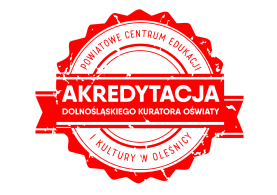 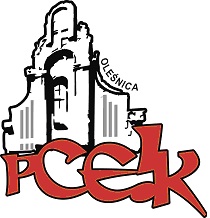 ZAPRASZAMY NA KURS DOSKONALĄCYKOD:  W56Adresaci:  Nauczyciele edukacji przedszkolnej i wczesnoszkolnej, pedagodzy.Cele:  	Zdobycie wiedzy z zakresu pedagogiki zabawy. Zdobycie umiejętności projektowania oraz prowadzenia zajęć z wykorzystaniem założeń pedagogiki zabawy.PROGRAM SZKOLENIA:• Cele, zasady, metody pedagogiki zabawy  • Rodzaje zabaw wraz z przykładami  • Zabawy muzyczno-ruchowe• Proste tańce integracyjne różnych narodów – tańce w kręgu  • Zabawy integracyjne aktywizujące dużą grupę• Zabawy nastawione na działanie, przeżywanie, doświadczanie  i twórcze poznawanie rzeczywistości• Kreatywne znaczenie zabawy, rozwijanie twórczej aktywności w zabawach muzycznych  • Zabawy z chustą animacyjnąTermin szkolenia –   09.01.2019 r.      godz. 15.00  10.01.2019 r.      godz. 15.00Czas trwania – 10 godzin dydaktycznych (2 x 5 godz. dyd.)Osoba prowadząca  -  Bożena Piotrowska - specjalistka z zakresu edukacji muzycznej, rytmiki, pedagogiki zabawy, muzykoterapii, metod aktywizujących, terapii pedagogicznej; animator stowarzyszenia KLANZA,  wykładowca akademickiOsoby zainteresowane udziałem w formie doskonalenia prosimy o przesyłanie zgłoszeń do 07.01.2019 r. Zgłoszenie na szkolenie następuje poprzez wypełnienie formularza (załączonego do zaproszenia) i przesłanie go pocztą mailową do PCEiK. Ponadto przyjmujemy telefoniczne zgłoszenia na szkolenia. W przypadku korzystania z kontaktu telefonicznego konieczne jest wypełnienie formularza zgłoszenia w dniu rozpoczęcia szkolenia. Uwaga! Ilość miejsc ograniczona. Decyduje kolejność zapisów.Odpłatność:● nauczyciele z placówek oświatowych prowadzonych przez Miasta i Gminy, które podpisały z PCEiK porozumienie dotyczące doskonalenia zawodowego nauczycieli na 2019 rok oraz z placówek prowadzonych przez Starostwo Powiatowe w Oleśnicy –  100 złverte●  nauczyciele z placówek oświatowych prowadzonych przez Miasta i Gminy, które nie podpisały z PCEiK porozumienia dotyczącego doskonalenia zawodowego nauczycieli na 2019 rok, nauczyciele z placówek niepublicznych  – 300 zł*  w przypadku form liczących nie więcej niż 4 godziny dydaktyczne i realizowanych przez konsultanta/doradcę  metodycznego zatrudnionego w PCEiK.Wpłaty na konto bankowe Numer konta: 26 9584 0008 2001 0011 4736 0005Rezygnacja z udziału w formie doskonalenia musi nastąpić w formie pisemnej (np. e-mail), najpóźniej na 3 dni robocze przed rozpoczęciem szkolenia. Rezygnacja w terminie późniejszym wiąże się z koniecznością pokrycia kosztów organizacyjnych w wysokości 50%. Nieobecność na szkoleniu lub konferencji nie zwalnia z dokonania opłaty.